附件1：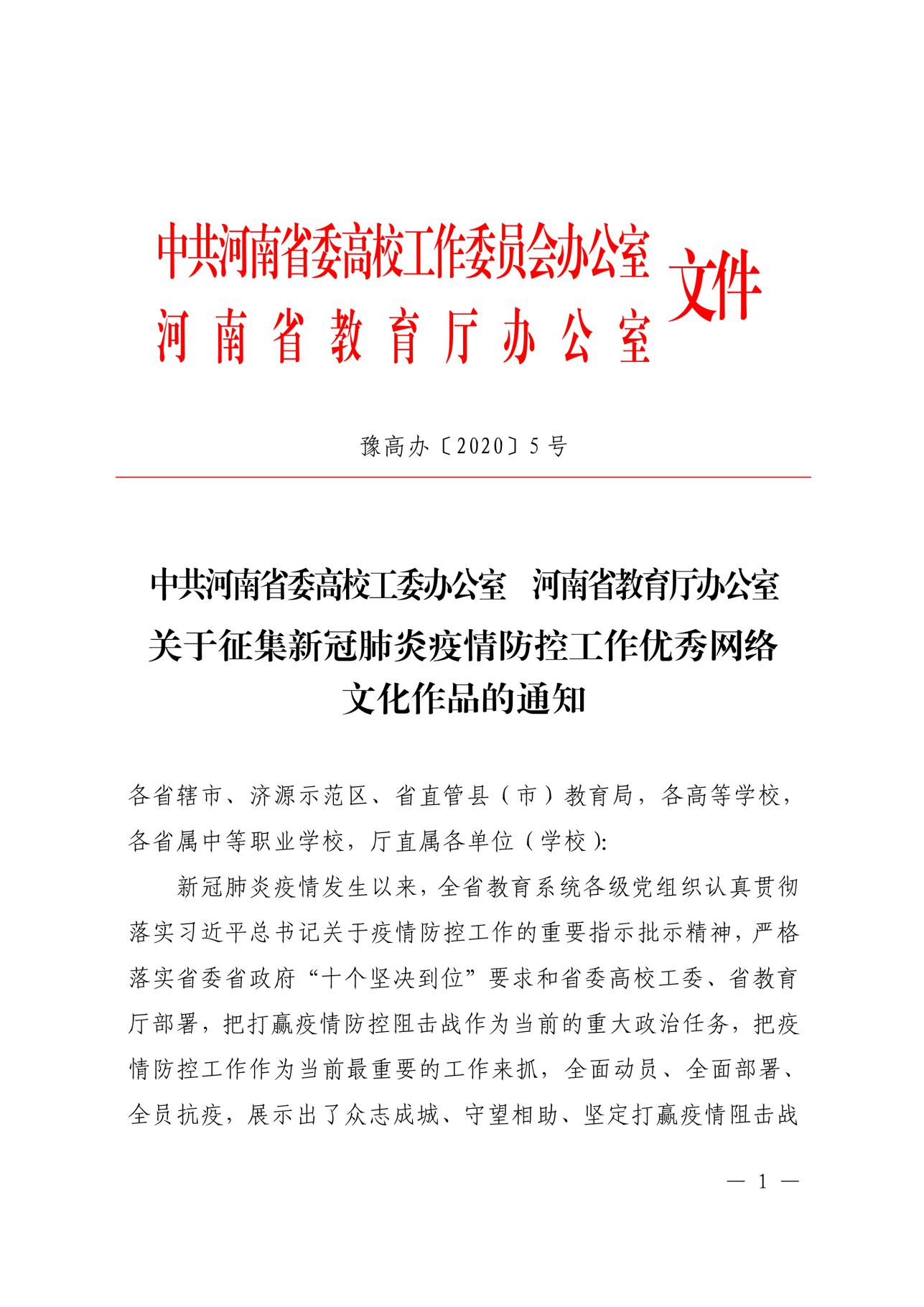 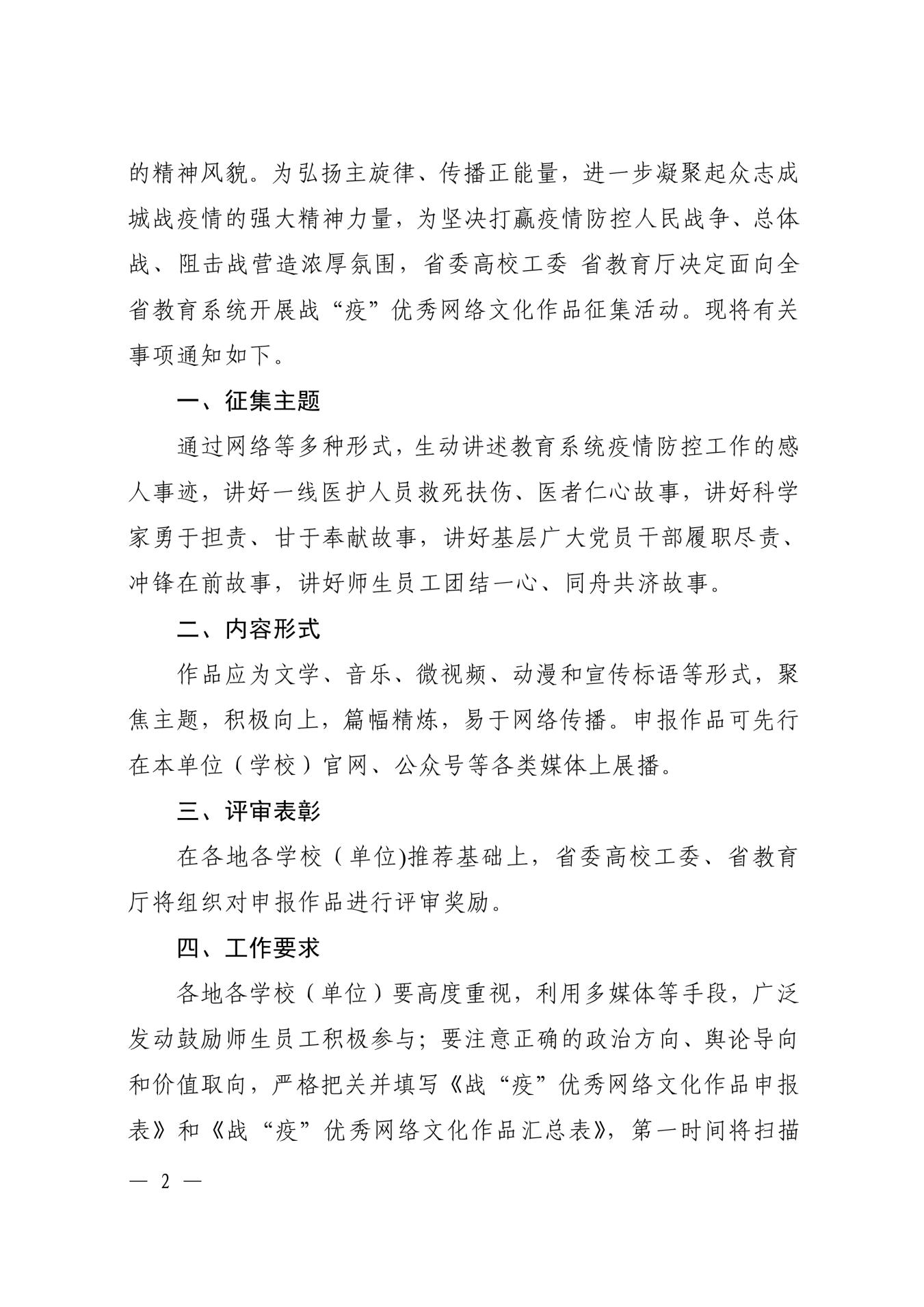 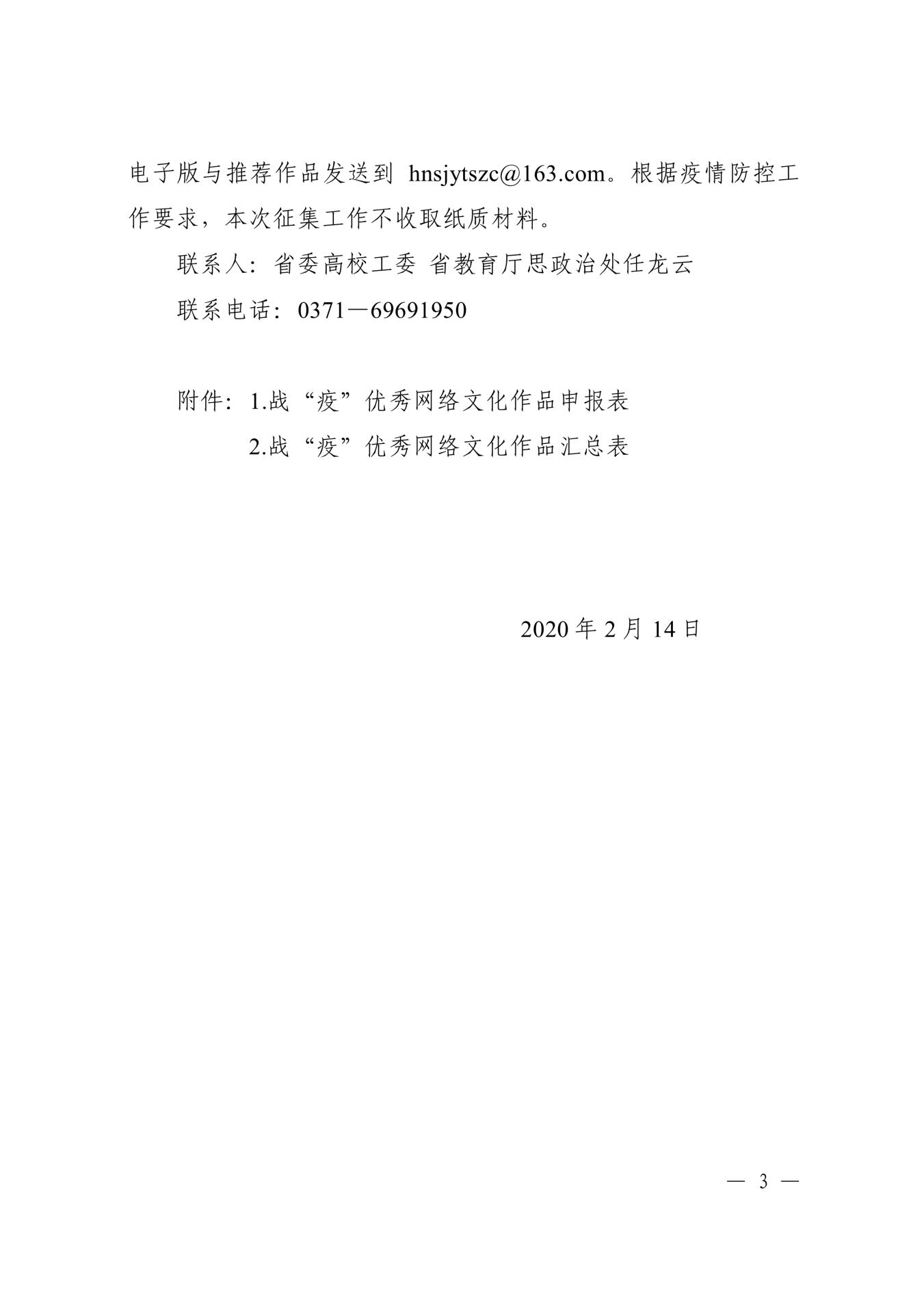 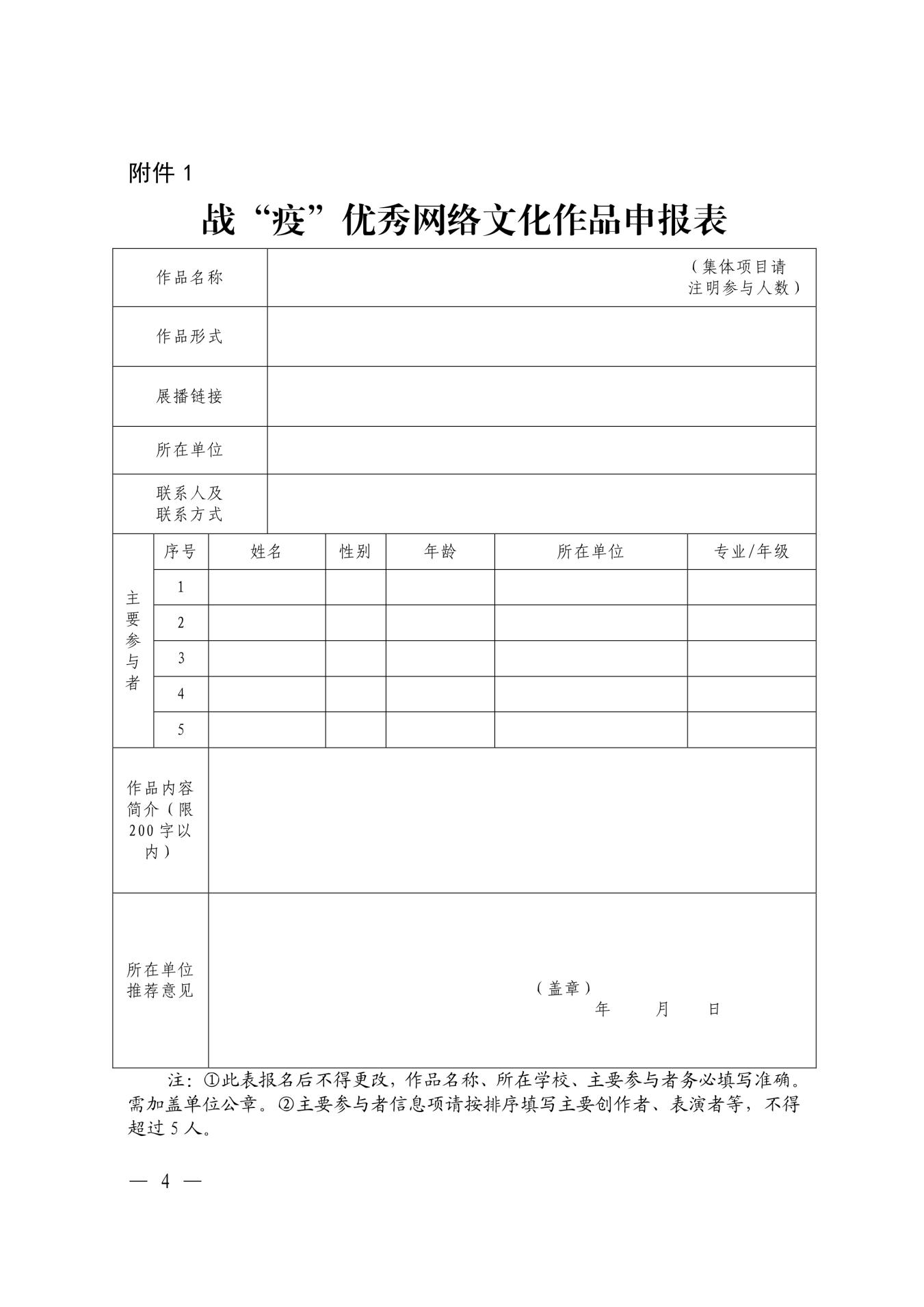 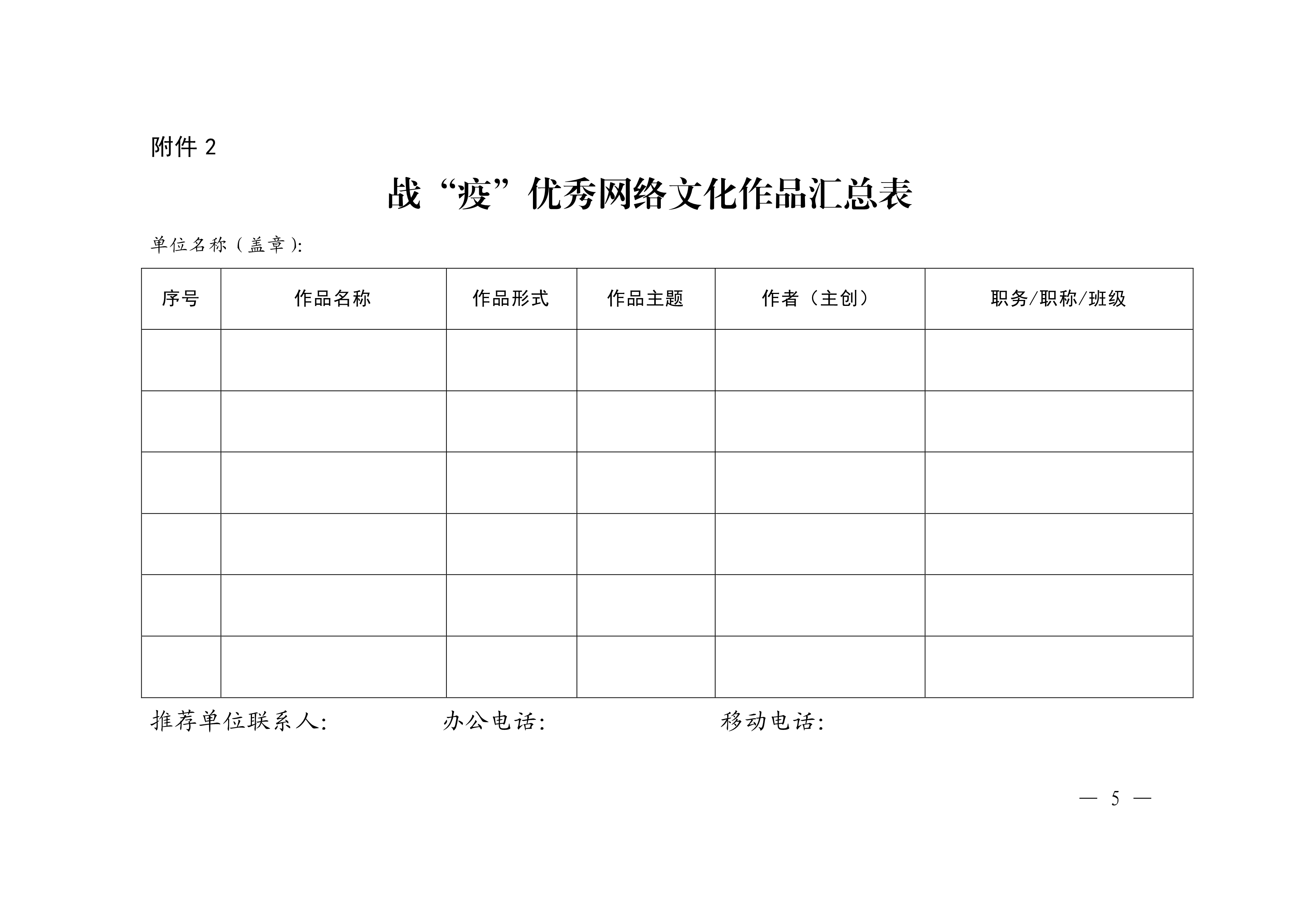 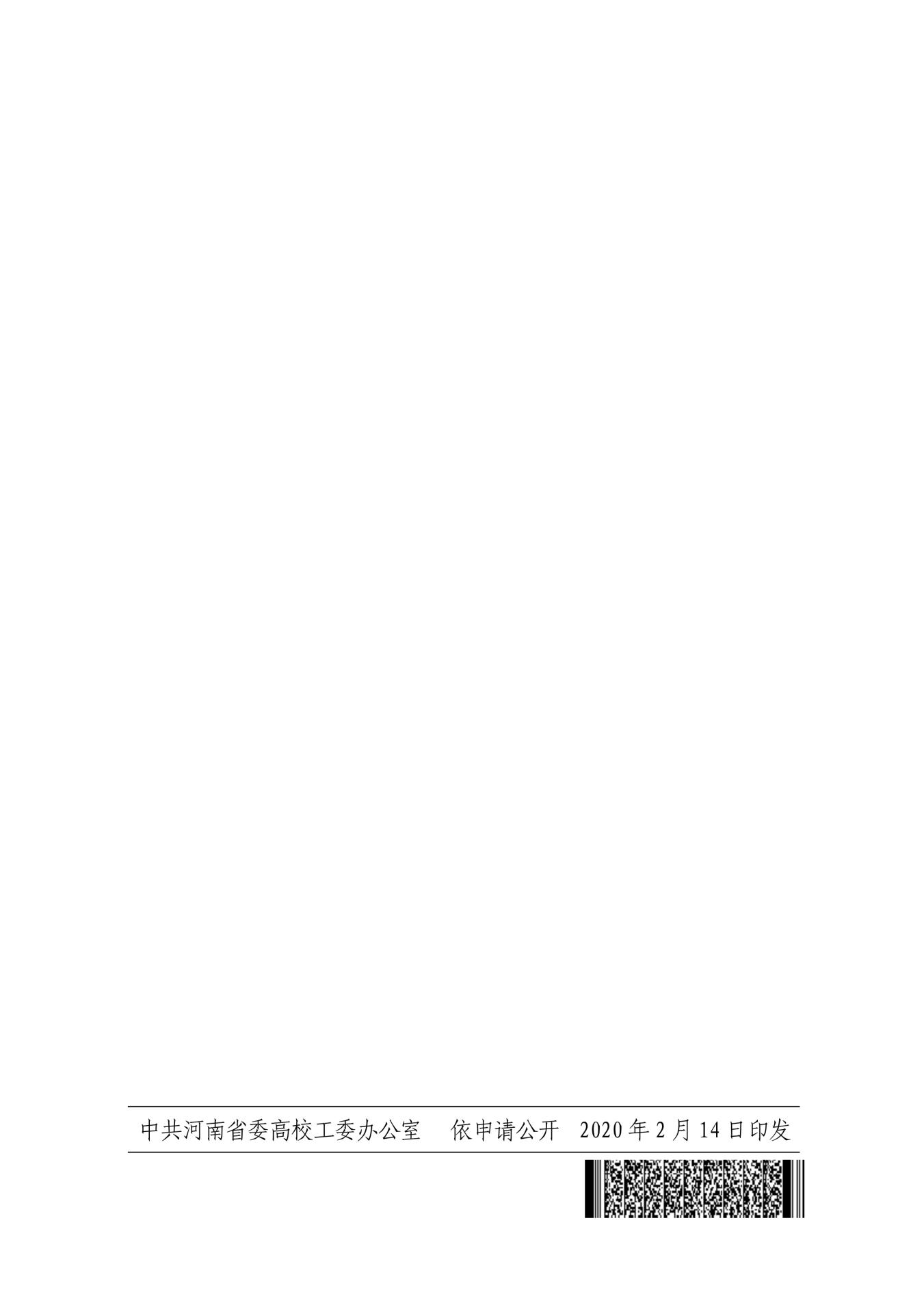 附件2战“疫”优秀网络文化作品申报表注：①此表报名后不得更改，作品名称、所在学校、主要参与者务必填写准确。需加盖单位公章。②主要参与者信息项请按排序填写主要创作者、表演者等，不得超过5人。附件3战“疫”优秀网络文化作品汇总表单位名称 （盖章）：推荐单位联系人：             办公电话：              移动电话：平顶山市教育体育局办公室                2020年2月18日印发作品名称作品名称作品名称(集体项目请注明参与人数)(集体项目请注明参与人数)(集体项目请注明参与人数)(集体项目请注明参与人数)(集体项目请注明参与人数)作品形式作品形式作品形式展播链接展播链接展播链接所在单位所在单位所在单位联系人及联系方式联系人及联系方式联系人及联系方式主要参与者序号姓名姓名性别年龄所在单位专业/年级主要参与者1主要参与者2主要参与者3主要参与者4主要参与者5作品内容简介（限200字以内）作品内容简介（限200字以内）所在单位推荐意  见所在单位推荐意  见                             盖章                               年   月   日                             盖章                               年   月   日                             盖章                               年   月   日                             盖章                               年   月   日                             盖章                               年   月   日                             盖章                               年   月   日序号作品名称作品形式作品主题作者（主创）职务/职称/班级